（　　　　　）年度　教育条件整備に関する要望書第[　　]ブロック　　　　　　　学校番号（　　　　　）　　　　　　　　　　　　小学校　　　　　　　　　　　　　　　　　　　年　　　月　　　日　　　　　　　　　　　　　　　　　　　　　　　　　　　　　　　　　　　　　　　　　　　　　　　　　　　　　児童数（７月１日現在）　　　　　　名　　　　　　　ＰＴＡ会長　　　　　　　　　　　　　　　　　　　　　　　　　　　　　　学校長※作成上の留意点次年度に整備してもらいたい事項として、学校施設の設備や教育全体の要望について、校長先生とよく話し合ってください。また以下の３点は対象にはなりませんのでご注意ください。　①緊急に対処が必要な修理等　➁教育委員会以外の行政担当課や警察への要望事項　③教職員個人に対する要望その他詳細は【 「教育条件整備に関する要望書」引き継ぎおよび提出のお願い 】をご参照ください。[１]最優先要望事項：　　下記の[２][３]の中から優先順位が高いものを３つまでご記入ください（特にご要望がない場合は空欄でも結構です）[１]最優先要望事項：　　下記の[２][３]の中から優先順位が高いものを３つまでご記入ください（特にご要望がない場合は空欄でも結構です）[１]最優先要望事項：　　下記の[２][３]の中から優先順位が高いものを３つまでご記入ください（特にご要望がない場合は空欄でも結構です）[１]最優先要望事項：　　下記の[２][３]の中から優先順位が高いものを３つまでご記入ください（特にご要望がない場合は空欄でも結構です）➁➁➁➁➂➂➂➂[２]前年度継続要望事項：　該当する要望を○で囲んでください（複数回答可）　その他に該当する場合は記載ください[２]前年度継続要望事項：　該当する要望を○で囲んでください（複数回答可）　その他に該当する場合は記載ください[２]前年度継続要望事項：　該当する要望を○で囲んでください（複数回答可）　その他に該当する場合は記載ください[２]前年度継続要望事項：　該当する要望を○で囲んでください（複数回答可）　その他に該当する場合は記載ください１．安心・安全な教育環境について　　１．安心・安全な教育環境について　　１．安心・安全な教育環境について　　１．安心・安全な教育環境について　　校舎改築・修繕その他（　　　　　　　　　　　　　　　　　　　　　　　　　　　）その他（　　　　　　　　　　　　　　　　　　　　　　　　　　　）トイレ改築（洋式化）・修繕・増設（校舎・校庭・プール）その他（　　　　　　　　　　　　　　　　　　　　　　　　　　　）その他（　　　　　　　　　　　　　　　　　　　　　　　　　　　）体育館改築・修繕・空調設備（寒暖対処）その他（　　　　　　　　　　　　　　　　　　　　　　　　　　　）その他（　　　　　　　　　　　　　　　　　　　　　　　　　　　）プール改築・修繕・日除け・目隠し・温水シャワーその他（　　　　　　　　　　　　　　　　　　　　　　　　　　　）その他（　　　　　　　　　　　　　　　　　　　　　　　　　　　）警備体制警備体制の充実（専任警備員児童在校時配置）・門のオートロック化・登下校システム導入その他（　　　　　　　　　　　　　　　　　　　　　　　　　　　）その他（　　　　　　　　　　　　　　　　　　　　　　　　　　　）２．学校教育の充実について　　　該当する要望を○で囲んでください（複数回答可）　その他に該当する場合は記載ください２．学校教育の充実について　　　該当する要望を○で囲んでください（複数回答可）　その他に該当する場合は記載ください２．学校教育の充実について　　　該当する要望を○で囲んでください（複数回答可）　その他に該当する場合は記載ください２．学校教育の充実について　　　該当する要望を○で囲んでください（複数回答可）　その他に該当する場合は記載ください指導体制教科指導の充実　　　　　　　　副担任制配置・専任教員配置学校包括支援員の増員・全学年35人学級の設置その他（　　　　　　　　　　　　　　　　　　　　　　　　　　　）その他（　　　　　　　　　　　　　　　　　　　　　　　　　　　）英語教育強化専任教員・授業数の増加・少人数クラス・低学年からの導入その他（　　　　　　　　　　　　　　　　　　　　　　　　　　　）その他（　　　　　　　　　　　　　　　　　　　　　　　　　　　）スクールカウンセラー　勤務日の増加（土曜日の対応）・学び舎での連携その他（　　　　　　　　　　　　　　　　　　　　　　　　　　　）その他（　　　　　　　　　　　　　　　　　　　　　　　　　　　）３．特別支援教育について３．特別支援教育について３．特別支援教育について３．特別支援教育について支援学級の増設支援学級の増設その他（　　　　　　　　　　　　　　　　　　　　　　　　　　　）その他（　　　　　　　　　　　　　　　　　　　　　　　　　　　）４．新BOPについて４．新BOPについて４．新BOPについて４．新BOPについてBOPでの学校休業日の昼食対応・時間の延長・場所の拡充BOPでの学校休業日の昼食対応・時間の延長・場所の拡充その他（　　　　　　　　　　　　　　　　　　　　　　　　　　　）その他（　　　　　　　　　　　　　　　　　　　　　　　　　　　）５．世田谷９年教育について　５．世田谷９年教育について　５．世田谷９年教育について　５．世田谷９年教育について　周知の徹底・学区域の見直し周知の徹底・学区域の見直しその他（　　　　　　　　　　　　　　　　　　　　　　　　　　　）その他（　　　　　　　　　　　　　　　　　　　　　　　　　　　）[３]その他の要望事項：　　前項以外に要望があればご記入ください[３]その他の要望事項：　　前項以外に要望があればご記入ください[３]その他の要望事項：　　前項以外に要望があればご記入ください[３]その他の要望事項：　　前項以外に要望があればご記入くださいフォーマットデーターは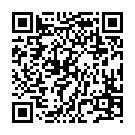 世小Pホームページよりダウンロードできます　　　　　　　　　　　　　　　　　　　　　　　　　　　　　ＱＲコードを読み込むと、　ダウンロードページ　　　へアクセスできますhttp://www.sesho-p.jp/download.html